ARMENIA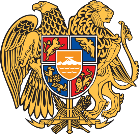 03 May 202343rd Session of the UPR Working GroupReview of the BahamasPresident,Armenia welcomes the distinguish delegation of the Bahamas to the 4th cycle and thanks for the detailed report. Armenia commends the Bahamas’ efforts to address human trafficking and the adoption of the Trafficking in Persons (Prevention and Suppression) Act, which demonstrates the Bahamas' commitment to combating this heinous crime.In the spirit of constructive cooperation, we recommend the Bahamas to continue its efforts in addressing gender-based violence, including by strengthening the legal framework and ensuring that perpetrators are held accountable.We also recommend that the Bahamas prioritize efforts to improve the situation of refugees, asylum seekers, and stateless persons, including by providing access to education, healthcare, and legal assistance. Armenia wishes the Bahamas a successful UPR. Thank you.